Технология02.04 (четверг)Выполнить поделку в технике «оригами» - Заяц.Инструкция по выполнению: 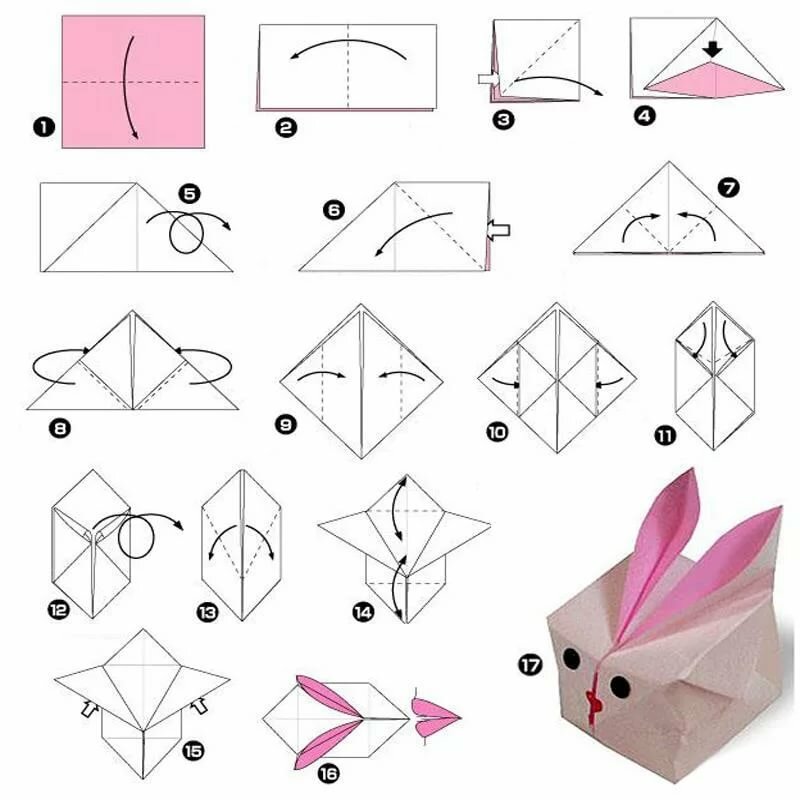 О сроках сдачи выполненной работы будет сообщено дополнительно!